Manos abiertas, acceso abierto — Módulos de aprendizaje para el interventor de sordo-ciegos 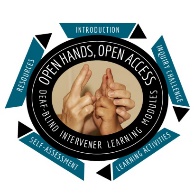 Módulo: Comprender los principios de la comunicación Análisis del intercambio de comunicación — niños pequeños: EjemplosLos formularios en las siguientes dos páginas acompañan a la diapositiva 22 con respecto a la presentación: "Comprensión de la comunicación" en la actividad de aprendizaje 1. Se refieren a los ejemplos en este video (https://www.youtube.com/watch?v=sL3vqlHabck). Formulario del análisis del intercambio de comunicación — niños pequeños (ejemplos 1 y 2)Formulario del análisis del intercambio de comunicación — niños pequeños (ejemplos 3 y 4)Características de la comunicaciónEjemplo 1Ejemplo 2Persona que se está comunicando y descripción del segmento de comunicación(La descripción se refiere a las palabras concretas que se expresaron o una descripción de los movimientos).Niña: "Me pregunto si te gustaría que yo y papá te podemos recoger para ir al parque"Niño: "¿Qué significa esto?"Formulario de comunicación Palabras pronunciadasPalabras pronunciadasModo sensorialAuditivoAuditivoFunción de la comunicaciónSolicitud para ir al parque juntosNecesidad de aclaraciónSignificadoMe gustaría ir al parque contigo¿Puedes decirme a qué te refieres?Intercambio de respuestas/turnos (¿Cómo responde la segunda persona?)Niño: "¿Qué significa esto?"Niña: "¡Al parque!"Entendimiento receptivo (¿La segunda persona pareció comprender el significado del mensaje de conformidad con la intención de la primera persona? Es decir, ¿el significado se compartió entre las dos personas?)No, las dos personas no se entendieron mutuamenteSí, las dos personas se entendieron mutuamenteCaracterísticas de la comunicaciónEjemplo 3Ejemplo 4Persona que se está comunicando y descripción del segmento de comunicación(La descripción se refiere a las palabras concretas que se expresaron o una descripción de los movimientos).Niño: "Allí está" + apuntando con su dedo.Niña: Guarda silencio, además de una expresión facial pensativaFormulario de comunicación Palabras pronunciadasGestoExpresión facialModo sensorialAuditiva y visualAuditiva y visualFunción de la comunicaciónManifestación: compartir un pensamiento.Es necesario procesar lo que el niño desea expresar.SignificadoPuedo indicarte dónde está el parque.Estoy confundido acerca de lo que deseas expresar.Intercambio de respuestas/turnos (¿Cómo responde la segunda persona?)Niña: silenciosaNiño: "Tenemos que caminar. Tenemos que cruzar la calle".Entendimiento receptivo (¿Parecía que la segunda persona entendió el significado del mensaje, de conformidad con la intención de la primera persona? Es decir, ¿el significado se compartió entre las dos personas?)No se entendieron mutuamente. (Porque se comunicaban por teléfono y ella no podía ver que él apuntaba con el dedo).Sí, las dos personas se entendieron mutuamente.